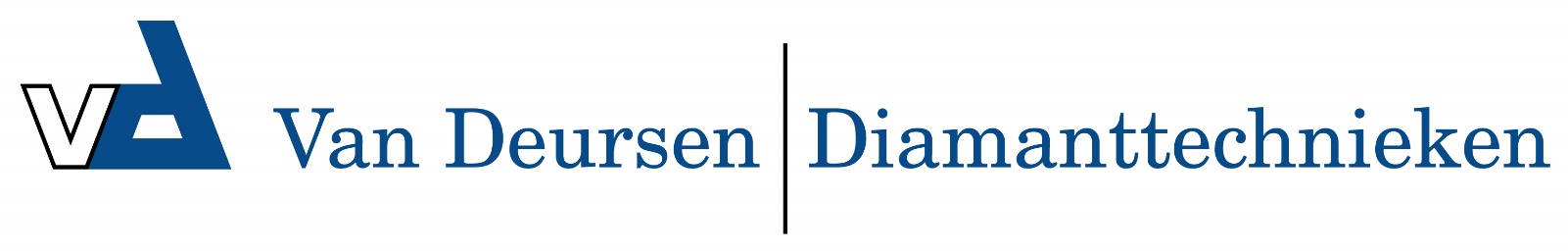 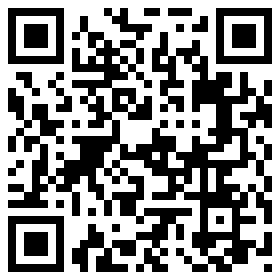 Drillfix 68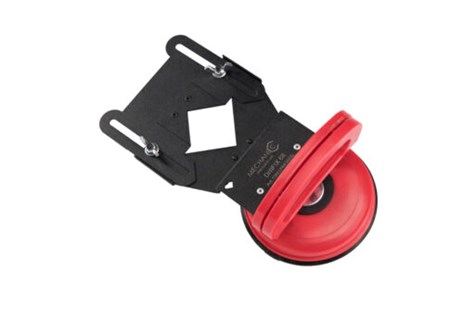 DrillFix 68Ideaal hulpstuk voor het boren. De mal zuigt eenvoudig vacuüm op de tegelondergrond en precies boren is op deze manier gegarandeerd!Afmeting:  geschikt voor boren vanaf Ø 6mm tot Ø 68mm.
 Art. K5020009